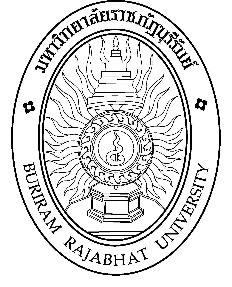 รายละเอียดของรายวิชาหมวดที่ 1 ข้อมูลโดยทั่วไปหมวดที่ 2 จุดมุ่งหมายและวัตถุประสงค์หมวดที่ 3  ลักษณะและการดำเนินการหมวดที่ 4 การพัฒนาการเรียนรู้ของนักศึกษา4.1 ผลการเรียนรู้ 6 ด้าน ตาม มคอ. 24.2 สมรรถนะมาตรฐานความรู้และประสบการณ์วิชาชีพครูตามข้อบังคับคุรุสภา ว่าด้วยมาตรฐานวิชาชีพ (ฉบับที่ 4) พ.ศ. 2562หมวดที่ 5 แผนการสอนและการประเมินผลหมายเหตุ  การพัฒนาการเรียนรู้ของนักศึกษา1 = คุณธรรม จริยธรรมที่ต้องพัฒนา   2 = ความรู้  3 = ทักษะทางปัญญา 4 = ทักษะความสัมพันธ์ระหว่างบุคคลและความรับผิดชอบ  5 = ทักษะการวิเคราะห์เชิงตัวเลข การสื่อสาร และการใช้เทคโนโลยีสารสนเทศ   6 = ทักษะการจัดการเรียนรู้หมวดที่ 6 ทรัพยากรการเรียนการสอน	หมวดที่ 7 การประเมินและปรับปรุงการดำเนินการของรายวิชา ลงชื่อ  ............................................................  อาจารย์ผู้สอน                             (............................................................)			……………./…………………./………………..ลงชื่อ  .........................................................  หัวหน้าสาขาวิชา                             (......................................................)			……………./………………./…………….ช=nchs ชื่อสถาบันอุดมศึกษา  :  มหาวิทยาลัยราชภัฏบุรีรัมย์คณะ/สาขาวิชา       :  คณะครุศาสตร์    กลุ่มวิชาพื้นฐานการศึกษา1.  รายวิชา    การจัดการศึกษาเพื่อการพัฒนาที่ยั่งยืน (The Education for Sustainable Development)     รหัสวิชา   10132012.  จำนวนหน่วยกิต     3 (2-2-5)     4  ชั่วโมง/สัปดาห์3.  หลักสูตร     ชื่อหลักสูตรที่ใช้ในรายวิชานี้  ครุศาสตรบัณฑิต                                           Bachelor of Education Program      ประเภทของรายวิชา            กลุ่มวิชาชีพครู4.  อาจารย์ผู้สอน     คณาจารย์กลุ่มวิชาพื้นฐานการศึกษา5.  ภาคการศึกษา/ชั้นปีที่เรียน     ภาคการศึกษาที่ 2   นักศึกษาชั้นปีที่ 3  คณะครุศาสตร์6.  รายวิชาที่ต้องเรียนมาก่อน (Pre-requisite)          -7.  รายวิชาที่ต้องเรียนพร้อมกัน (Co- requisite)          -8.  สถานที่เรียน     คณะครุศาสตร์   มหาวิทยาลัยราชภัฏบุรีรัมย์9.  วันที่จัดทำหรือปรับปรุงรายละเอียดของรายวิชาครั้งล่าสุด     -1.  จุดมุ่งหมายรายวิชา  เพื่อให้นักศึกษาสามารถ     1.1 สามารถสร้างองค์ความรู้และศาสตร์การสอน เกี่ยวกับการเปลี่ยนแปลงบริบทของโลก รู้เท่าทันการเปลี่ยนแปลงบริบทของโลก และสังคม ปรัชญาของเศรษฐกิจพอเพียง และการศึกษาเพื่อการพัฒนาที่ยั่งยืน     1.2 สามารถสร้างองค์ความรู้ความเข้าใจเกี่ยวกับการประกันคุณภาพการศึกษาการศึกษา      1.3 สามารถอภิปรายเกี่ยวกับการเปลี่ยนแปลงบริบทของโลก ปรัชญาของเศรษฐกิจพอเพียง และการศึกษาเพื่อการพัฒนาที่ยั่งยืน นำประยุกต์มาใช้ในการพัฒนาวิชาชีพครู      1.4 สามารถวิเคราะห์ผลการประเมินคุณภาพการศึกษา และนำมาจัดทำรายงานการประเมินตนเอง (SAR) ในระดับการศึกษาขั้นพื้นฐานได้     1.5 สามารถแสวงหา เลือกใช้ จัดเก็บ และแบ่งปันข้อมูลข่าวสารความรู้เพื่อให้ทันต่อการเปลี่ยนแปลงในการทำงานได้     1.6 มีจิตสาธารณะ เสียสละให้สังคม และเป็นแบบอย่างที่ดี     1.7 เห็นคุณค่าของการมีระเบียบวินัย ตรงต่อเวลา ความรับผิดชอบต่อตนเองและส่วนรวม2.  วัตถุประสงค์ในการพัฒนา/ปรับปรุงรายวิชา                                                                 เพื่อให้นักศึกษามีความรู้และสมรรถนะของผู้ประกอบวิชาชีพครูตามมาตรฐานความรู้ในประกาศคณะกรรมการคุรุสภา  เรื่องสาระความรู้และสมรรถนะของผู้ประกอบวิชาชีพครู  และเป็นพื้นฐานในการเรียนวิชาอื่นที่เกี่ยวข้อง1.  คำอธิบายรายวิชา     ปรัชญา แนวคิด ทฤษฎีทางการศึกษา ศาสนา เศรษฐกิจ สังคม วัฒนธรรม ปรัชญาของเศรษฐกิจพอเพียง             การเปลี่ยนแปลงบริบทของโลกและสังคม การบริหารการศึกษา แนวคิดและกลวิธีการจัดการศึกษาเพื่อเสริมสร้างการพัฒนาที่ยั่งยืน การจัดการเรียนรู้ตลอดชีวิต หลักการ แนวคิด แนวปฏิบัติเกี่ยวกับการประกันคุณภาพการศึกษา การดำเนินการประกันคุณภาพการศึกษา     ศึกษาบริบทของชุมชน การอยู่ร่วมกันบนพื้นฐานความแตกต่างทางวัฒนธรรม ส่งเสริมอนุรักษ์วัฒนธรรม และภูมิปัญญาท้องถิ่น สร้างเครือข่ายความร่วมมือกับผู้ปกครองและชุมชน ในการพัฒนาและแก้ปัญหาผู้เรียนให้มีคุณลักษณะที่พึงประสงค์ และออกแบบการจัดกิจกรรมสนับสนุนการเรียนรู้ที่มีคุณภาพของผู้เรียน1.  คำอธิบายรายวิชา     ปรัชญา แนวคิด ทฤษฎีทางการศึกษา ศาสนา เศรษฐกิจ สังคม วัฒนธรรม ปรัชญาของเศรษฐกิจพอเพียง             การเปลี่ยนแปลงบริบทของโลกและสังคม การบริหารการศึกษา แนวคิดและกลวิธีการจัดการศึกษาเพื่อเสริมสร้างการพัฒนาที่ยั่งยืน การจัดการเรียนรู้ตลอดชีวิต หลักการ แนวคิด แนวปฏิบัติเกี่ยวกับการประกันคุณภาพการศึกษา การดำเนินการประกันคุณภาพการศึกษา     ศึกษาบริบทของชุมชน การอยู่ร่วมกันบนพื้นฐานความแตกต่างทางวัฒนธรรม ส่งเสริมอนุรักษ์วัฒนธรรม และภูมิปัญญาท้องถิ่น สร้างเครือข่ายความร่วมมือกับผู้ปกครองและชุมชน ในการพัฒนาและแก้ปัญหาผู้เรียนให้มีคุณลักษณะที่พึงประสงค์ และออกแบบการจัดกิจกรรมสนับสนุนการเรียนรู้ที่มีคุณภาพของผู้เรียน1.  คำอธิบายรายวิชา     ปรัชญา แนวคิด ทฤษฎีทางการศึกษา ศาสนา เศรษฐกิจ สังคม วัฒนธรรม ปรัชญาของเศรษฐกิจพอเพียง             การเปลี่ยนแปลงบริบทของโลกและสังคม การบริหารการศึกษา แนวคิดและกลวิธีการจัดการศึกษาเพื่อเสริมสร้างการพัฒนาที่ยั่งยืน การจัดการเรียนรู้ตลอดชีวิต หลักการ แนวคิด แนวปฏิบัติเกี่ยวกับการประกันคุณภาพการศึกษา การดำเนินการประกันคุณภาพการศึกษา     ศึกษาบริบทของชุมชน การอยู่ร่วมกันบนพื้นฐานความแตกต่างทางวัฒนธรรม ส่งเสริมอนุรักษ์วัฒนธรรม และภูมิปัญญาท้องถิ่น สร้างเครือข่ายความร่วมมือกับผู้ปกครองและชุมชน ในการพัฒนาและแก้ปัญหาผู้เรียนให้มีคุณลักษณะที่พึงประสงค์ และออกแบบการจัดกิจกรรมสนับสนุนการเรียนรู้ที่มีคุณภาพของผู้เรียน1.  คำอธิบายรายวิชา     ปรัชญา แนวคิด ทฤษฎีทางการศึกษา ศาสนา เศรษฐกิจ สังคม วัฒนธรรม ปรัชญาของเศรษฐกิจพอเพียง             การเปลี่ยนแปลงบริบทของโลกและสังคม การบริหารการศึกษา แนวคิดและกลวิธีการจัดการศึกษาเพื่อเสริมสร้างการพัฒนาที่ยั่งยืน การจัดการเรียนรู้ตลอดชีวิต หลักการ แนวคิด แนวปฏิบัติเกี่ยวกับการประกันคุณภาพการศึกษา การดำเนินการประกันคุณภาพการศึกษา     ศึกษาบริบทของชุมชน การอยู่ร่วมกันบนพื้นฐานความแตกต่างทางวัฒนธรรม ส่งเสริมอนุรักษ์วัฒนธรรม และภูมิปัญญาท้องถิ่น สร้างเครือข่ายความร่วมมือกับผู้ปกครองและชุมชน ในการพัฒนาและแก้ปัญหาผู้เรียนให้มีคุณลักษณะที่พึงประสงค์ และออกแบบการจัดกิจกรรมสนับสนุนการเรียนรู้ที่มีคุณภาพของผู้เรียน2.  จำนวนชั่วโมงที่ใช้ต่อภาคการศึกษา2.  จำนวนชั่วโมงที่ใช้ต่อภาคการศึกษา2.  จำนวนชั่วโมงที่ใช้ต่อภาคการศึกษา2.  จำนวนชั่วโมงที่ใช้ต่อภาคการศึกษาบรรยายสอนเสริมการฝึกปฏิบัติ/งานภาคสนาม/การฝึกงานการศึกษาด้วยตนเอง2 ชั่วโมงต่อสัปดาห์หรือ32 ชั่วโมงต่อภาคการศึกษา-2 ชั่วโมงต่อสัปดาห์หรือ32 ชั่วโมงต่อภาคการศึกษา5 ชั่วโมงต่อสัปดาห์หรือ80 ชั่วโมงต่อภาคการศึกษา3.  จำนวนชั่วโมงต่อสัปดาห์ที่อาจารย์ให้คำปรึกษาและแนะนำทางวิชาแก่นักศึกษาเป็นรายบุคคล             อาจารย์ผู้สอนให้เวลาตามที่นักศึกษาขอเข้าปรึกษาเกี่ยวกับเนื้อหารายวิชาที่สอน ตามช่องทางต่อไปนี้  -  เว็บไซต์ส่วนบุคคลของอาจารย์ผู้สอน (Personnel Website)           -  ระบบการจัดการเรียนรู้ของมหาวิทยาลัยราชภัฏบุรีรัมย์ (LMS)           -  ห้องพักอาจารย์ กลุ่มวิชาพื้นฐานการศึกษา อาคาร 19 คณะครุศาสตร์3.  จำนวนชั่วโมงต่อสัปดาห์ที่อาจารย์ให้คำปรึกษาและแนะนำทางวิชาแก่นักศึกษาเป็นรายบุคคล             อาจารย์ผู้สอนให้เวลาตามที่นักศึกษาขอเข้าปรึกษาเกี่ยวกับเนื้อหารายวิชาที่สอน ตามช่องทางต่อไปนี้  -  เว็บไซต์ส่วนบุคคลของอาจารย์ผู้สอน (Personnel Website)           -  ระบบการจัดการเรียนรู้ของมหาวิทยาลัยราชภัฏบุรีรัมย์ (LMS)           -  ห้องพักอาจารย์ กลุ่มวิชาพื้นฐานการศึกษา อาคาร 19 คณะครุศาสตร์3.  จำนวนชั่วโมงต่อสัปดาห์ที่อาจารย์ให้คำปรึกษาและแนะนำทางวิชาแก่นักศึกษาเป็นรายบุคคล             อาจารย์ผู้สอนให้เวลาตามที่นักศึกษาขอเข้าปรึกษาเกี่ยวกับเนื้อหารายวิชาที่สอน ตามช่องทางต่อไปนี้  -  เว็บไซต์ส่วนบุคคลของอาจารย์ผู้สอน (Personnel Website)           -  ระบบการจัดการเรียนรู้ของมหาวิทยาลัยราชภัฏบุรีรัมย์ (LMS)           -  ห้องพักอาจารย์ กลุ่มวิชาพื้นฐานการศึกษา อาคาร 19 คณะครุศาสตร์3.  จำนวนชั่วโมงต่อสัปดาห์ที่อาจารย์ให้คำปรึกษาและแนะนำทางวิชาแก่นักศึกษาเป็นรายบุคคล             อาจารย์ผู้สอนให้เวลาตามที่นักศึกษาขอเข้าปรึกษาเกี่ยวกับเนื้อหารายวิชาที่สอน ตามช่องทางต่อไปนี้  -  เว็บไซต์ส่วนบุคคลของอาจารย์ผู้สอน (Personnel Website)           -  ระบบการจัดการเรียนรู้ของมหาวิทยาลัยราชภัฏบุรีรัมย์ (LMS)           -  ห้องพักอาจารย์ กลุ่มวิชาพื้นฐานการศึกษา อาคาร 19 คณะครุศาสตร์รหัสวิชารายวิชา1.  คุณธรรม จริยธรรม1.  คุณธรรม จริยธรรม1.  คุณธรรม จริยธรรม2.  ความรู้2.  ความรู้2.  ความรู้2.  ความรู้2.  ความรู้3.  ทักษะทางปัญญา3.  ทักษะทางปัญญา3.  ทักษะทางปัญญา3.  ทักษะทางปัญญารหัสวิชารายวิชา1231234512341013201การจัดการศึกษาเพื่อการพัฒนาที่ยั่งยืน4.  ทักษะความสัมพันธ์ระหว่างบุคคลและความรับผิดชอบ4.  ทักษะความสัมพันธ์ระหว่างบุคคลและความรับผิดชอบ4.  ทักษะความสัมพันธ์ระหว่างบุคคลและความรับผิดชอบ4.  ทักษะความสัมพันธ์ระหว่างบุคคลและความรับผิดชอบ5. ทักษะการวิเคราะห์เชิงตัวเลข การสื่อสาร และการใช้เทคโนโลยีสารสนเทศวิเคราะห์เชิงตัวเลข5. ทักษะการวิเคราะห์เชิงตัวเลข การสื่อสาร และการใช้เทคโนโลยีสารสนเทศวิเคราะห์เชิงตัวเลข5. ทักษะการวิเคราะห์เชิงตัวเลข การสื่อสาร และการใช้เทคโนโลยีสารสนเทศวิเคราะห์เชิงตัวเลข5. ทักษะการวิเคราะห์เชิงตัวเลข การสื่อสาร และการใช้เทคโนโลยีสารสนเทศวิเคราะห์เชิงตัวเลข6. ทักษะการจัด   การเรียนรู้6. ทักษะการจัด   การเรียนรู้6. ทักษะการจัด   การเรียนรู้123412341231.  คุณธรรม จริยธรรม     1.1  คุณธรรม จริยธรรมที่ต้องพัฒนา           (1.1) มีระเบียบ มีวินัย ซื่อสัตย์ ตรงต่อเวลา และมีความรับผิดชอบต่อตนเองและส่วนร่วม  (1.2) แสดงออกซึ่งพฤติกรรมด้านคุณธรรมจริยธรรม และจรรยาบรรณวิชาชีพครู มีคุณธรรมที่เสริมสร้างการพัฒนาที่ยั่งยืน มีความกล้าหาญทางจริยธรรม มีความเข้าใจผู้อื่น เข้าใจโลก มีจิตสาธารณะ เสียสละ และเป็นแบบอย่างที่ดี     1.2  วิธีการสอน           1.2.1 การวิเคราะห์กรณีศึกษา           1.2.2 มอบหมายงานให้คิดวิเคราะห์           1.2.3 มอบหมายงานกลุ่ม           1.2.4 จัดกิจกรรมการเรียนรู้ผ่านการจัดประสบการณ์ในการปฏิบัติ           1.2.5 จัดกิจกรรมอภิปรายกลุ่ม           1.2.6 วิเคราะห์กรณีศึกษา           1.2.7 การสัมภาษณ์บุคคล     1.3  วิธีการประเมินผล           1.3.1 สังเกตพฤติกรรมการแสดงออกในชั้นเรียน           1.3.2 สังเกตพฤติกรรมการเข้าเรียน การส่งงาน           1.3.3 ประเมินผลการวิเคราะห์กรณีศึกษา  1.3.4 ประเมินผลการนำเสนองานที่มอบหมาย 2.  ความรู้2.1  ความรู้ที่ต้องได้รับ            (2.2) มีความรอบรู้ในด้านความรู้ทั่วไป วิชาชีพครู อย่างกว้างขวางลึกซึ้งและเป็นระบบ                1) รอบรู้สถานการณ์การเปลี่ยนแปลงของโลกและสังคม                 2) รอบรู้ในปรัชญาการศึกษา และปรัชญาของเศรษฐกิจพอเพียง                 3) รอบรู้ในแนวคิดและหลักการศึกษาเพื่อการพัฒนาที่ยั่งยืน                 4) รอบรู้แนวคิดและหลักการบริหารการศึกษา                 5) รอบรู้แนวคิดและหลักการการเรียนรู้ตลอดชีวิต                 6) รอบรู้แนวคิดและแนวปฏิบัติในการประกันคุณภาพการศึกษา     (2.3) มีความตระหนักรู้ หลักการ ทฤษฎีในองค์ความรู้ที่เกี่ยวข้องอย่างบูรณาการ ทั้งการบูรณการข้ามศาสตร์และการบูรณาการกับโลกแห่งความเป็นจริง                  1)  การประยุกต์ปรัชญาของเศรษฐกิจพอเพียงด้านการศึกษามาใช้ในการพัฒนาวิชาชีพครู     (2.5) มีความสามารถในการคิดวิเคราะห์ สังเคราะห์ และประเมินค่าองค์ความรู้และสามารถนำไปประยุกต์ใช้ในการปฏิบัติงานวิชาชีพครูอย่างมีประสิทธิภาพ 2.2  วิธีการสอน   2.2.1 การสอนแบบบรรยาย   2.2.2 การมอบหมายงานให้นักศึกษาค้นคว้าเพื่อรายงานและนำเสนอ            2.2.3 การวิเคราะห์กรณีศึกษา            2.2.4 การวิเคราะห์แบบวิภาษวิธีเกี่ยวกับประเด็นวิกฤตทางวิชาการ วิชาชีพ และทางสังคม            2.2.5 จัดกิจกรรมอภิปรายกลุ่ม            2.2.6 การแสดงบทบาทสมมติ            2.2.7 จัดกิจกรรมเรียนรู้จากต้นแบบ เช่น ครูผู้สอน เพื่อน ครู วิทยากรและภูมิปัญญาในชุมชน 2.3  วิธีการประเมินผล            2.3.1 ทดสอบความรู้ความเข้าใจ            2.3.2 สังเกตความสามารถในการร่วมอภิปราย            2.3.3 การนำเสนอผลการศึกษาค้นคว้า  กรณีศึกษา            2.3.4 ตรวจผลงาน3.  ทักษะทางปัญญา 3.1  ทักษะทางปัญญาที่ต้องพัฒนา        (3.1) มีความสามารถในการคิดวิเคราะห์สถานการณ์และแก้ไขปัญหาได้               1) เสนอประเด็นการเปลี่ยนแปลงของโลกด้านต่าง ๆ ที่กระทบต่อชีวิตความเป็นอยู่ของพลโลกได้            (3.2) สามารถคิดค้นหาข้อเท็จจริง ทำความเข้าใจ และประเมินข้อมูลสารสนเทศและแนวคิดจากแหล่งข้อมูลที่หลากหลาย เพื่อใช้ในการปฏิบัติงานสอนและงานครู การวินิจฉัย แก้ปัญหา และทำวิจัยเพื่อพัฒนาผู้เรียน และพัฒนาองค์ความรู้ด้วยตนเอง                    1) อภิปรายแนวคิดการพัฒนาอย่างยั่งยืนได้                   2) อภิปรายการเปลี่ยนแปลงของบริบทด้านการจัดการศึกษาได้    (3.3) สามารถคิดแก้ปัญหาที่มีความสลับซับซ้อน เสนอทางออก และนำไปสู่การแก้ไขได้อย่างสร้างสรรค์ โดยคำนึงถึงความรู้ภาคทฤษฎี ประสบการณ์ ภาคปฏิบัติ และผลกระทบจากการตัดสินใจ                  1) วิเคราะห์และอธิบายบริบทการเปลี่ยนแปลงของโลกด้านต่าง ๆ ได้                   2) วิเคราะห์ผลการประเมินคุณภาพการศึกษา และนำมาจัดทำรายงานการประเมินตนเอง (SAR) ในระดับการศึกษาขั้นพื้นฐานได้    (3.4) มีความเป็นผู้นำทางปัญญาในการคิดพัฒนาการจัดการเรียนรู้ในศาสตร์สาขาวิชาอย่างสร้างสรรค์ มีวิสัยทัศน์ และการพัฒนาศาสตร์ทางครุศาสตร์/ศึกษาศาสตร์ รวมทั้งการพัฒนาทางวิชาชีพอย่างมีนวัตกรรม                  1) เผยแพร่ผลการวิเคราะห์บริบทการเปลี่ยนแปลงของโลกด้านต่าง ๆ ในสื่ออินเทอร์เน็ตได้  3.2  วิธีการสอน             3.2.1 การวิเคราะห์ตัวอย่างและกรณีศึกษา             3.2.2 การบรรยาย /อภิปรายกลุ่ม/ฝึกทักษะด้านปฏิบัติการ             3.2.3 การจัดทำแผนที่ความคิด (Mind Mapping) วิธีการประเมินผลสังเกตพฤติกรรมการแก้ปัญหาสังเกตการร่วมอภิปรายตรวจผลงาน  4.  ทักษะความสัมพันธ์ระหว่างบุคคลและความรับผิดชอบ4.1  ทักษะความสัมพันธ์ระหว่างบุคคลและความรับผิดชอบที่ต้องพัฒนา            (4.1) สามารถทำงานร่วมกับผู้อื่น และมีความรับผิดชอบต่องานที่ได้รับมอบหมายได้เป็นอย่างดี     1) พัฒนาทักษะในการสร้างสัมพันธภาพระหว่างผู้เรียนด้วยกัน            (4.2) มีความไวในการรับรู้ความรู้สึกของผู้อื่น เข้าใจผู้อื่น มีมุมมองเชิงบวก มีวุฒิภาวะทางอารมณ์และทางสังคม                   1) พัฒนาการเรียนรู้ด้วยตนเอง และมีความรับผิดชอบในงานที่มอบหมายให้ครบถ้วนตามกำหนด  รักความเป็นประชาธิปไตย มีทัศนคติเชิงบวกในการทำงาน            (4.3) มีความเอาใจใส่ ช่วยเหลือ และเอื้อต่อการแก้ปัญหาในกลุ่ม ระหว่างกลุ่มได้อย่างสร้างสรรค์                    1) พัฒนาความเป็นผู้นำและผู้ตามในการทำงานเป็นทีมอย่างสร้างสรรค์ 4.2  วิธีการสอน        4.2.1 จัดกิจกรรมกลุ่มในการวิเคราะห์กรณีศึกษา            4.2.2 มอบหมายงานทั้งรายบุคคลและรายกลุ่ม   4.2.3 การนำเสนอผลงาน  4.3  วิธีการประเมินผล        4.3.1 ประเมินตนเองและเพื่อน  ด้วยประเด็นกำหนด            4.3.2 สังเกตการนำเสนอผลงาน  พฤติกรรมการทำงานเป็นทีม   4.3.3 ตรวจผลงาน  รายงานการศึกษาค้นคว้า5.  ทักษะการวิเคราะห์เชิงตัวเลข การสื่อสาร และการใช้เทคโนโลยีสารสนเทศ 5.1  ทักษะการวิเคราะห์เชิงตัวเลข การสื่อสาร และการใช้เทคโนโลยีสารสนเทศที่ต้องพัฒนา           (5.2) มีความไวในการวิเคราะห์ข้อมูลข่าวสารทั้งที่เป็นตัวเลขเชิงสถิติ หรือคณิตศาสตร์ ภาษาพูด และภาษาเขียน อันมีผลให้สามารถเข้าใจองค์ความรู้หรือประเด็นปัญหาได้อย่างรวดเร็วทักษะในการสื่อสารทั้งการพูด  การฟัง  การเขียน  โดยการทำรายงาน  การนำเสนอในชั้นเรียน   ทักษะในการวิเคราะห์ข้อมูลจากกรณีศึกษาทักษะในการสืบค้นข้อมูลทางอินเทอร์เน็ตทักษะในการใช้เทคโนโลยีในการสื่อสารทักษะในการใช้อุปกรณ์และเทคโนโลยีในการนำเสนอผลงาน  5.2  วิธีการสอน             5.2.1 มอบหมายงานให้ศึกษาค้นคว้าด้วยตนเอง  จากเว็บไซต์สื่อการสอน E – Learning             5.2.1 ฝึกวิเคราะห์ข้อมูล และแปลความหมายของข้อมูล         5.2.3 นำเสนอผลงานโดยใช้รูปแบบและเทคโนโลยีที่เหมาะสม  5.3  วิธีการประเมินผล    5.3.1 สังเกตพฤติกรรมในการสื่อสาร 	  5.3.2 ตรวจสอบความเหมาะสมในการเลือกใช้สื่อเทคโนโลยี	  5.3.3 ตรวจผลงานมาตรฐานความรู้/ประสบการณ์วิชาชีพสาระความรู้ตามมาตรฐานสมรรถนะตามมาตรฐานมาตรฐานความรู้มาตรฐานความรู้มาตรฐานความรู้1. การเปลี่ยนแปลงบริบทของโลก สังคม และแนวคิดของปรัชญาเศรษฐกิจพอเพียง1. การเปลี่ยนแปลงบริบทของโลกและสังคม2. แนวคิดของปรัชญาเศรษฐกิจพอเพียง1. รอบรู้บริบทการเปลี่ยนแปลงของสังคม ทั้งภายในและภายนอกประเทศที่ส่งผลกระทบต่อการศึกษา2. ประยุกต์ใช้แนวคิดปรัชญาเศรษฐกิจพอเพียงในการจัดการเรียนรู้ให้กับผู้เรียนได้6. การออกแบบ และ              การดำเนินการเกี่ยวกับประกันคุณภาพการศึกษาการประกันคุณภาพการศึกษาจัดการคุณภาพ พัฒนา และประเมินคุณภาพการจัดกิจกรรมการเรียนรู้ได้มาตรฐานประสบการณ์วิชาชีพมาตรฐานประสบการณ์วิชาชีพมาตรฐานประสบการณ์วิชาชีพ2. การปฏิบัติตนตามจรรยาบรรณของวิชาชีพครูจรรยาบรรณของวิชาชีพครูตามข้อบังคับคุรุสภาประพฤติปฏิบัติตนตามจรรยาบรรณวิชาชีพครู1. แผนการสอนสัปดาห์ที่หัวข้อ/รายละเอียดจำนวนชั่วโมง/ผู้สอนจุดประสงค์การเรียนการสอนกิจกรรมการเรียนการสอนสื่อที่ใช้การพัฒนาการเรียนรู้ของนักศึกษาการพัฒนาการเรียนรู้ของนักศึกษาการพัฒนาการเรียนรู้ของนักศึกษาการพัฒนาการเรียนรู้ของนักศึกษาการพัฒนาการเรียนรู้ของนักศึกษาการพัฒนาการเรียนรู้ของนักศึกษาสัปดาห์ที่หัวข้อ/รายละเอียดจำนวนชั่วโมง/ผู้สอนจุดประสงค์การเรียนการสอนกิจกรรมการเรียนการสอนสื่อที่ใช้1234561-3ปฐมนิเทศ- ข้อตกลงในการเรียนและการปฏิบัติตน- แนะนำแนวทางการเรียนการสอนและการประเมินผลการเปลี่ยนแปลงของโลกและสังคม- วิกฤตการณ์การเปลี่ยนแปลงที่สำคัญของโลก- การเรียนรู้ในศตวรรษที่ 21- การปรับตัวด้านการจัดการเรียนรู้ในยุคการปฏิวัติอุตสาหกรรมที่ 4 (ประเทศไทย 4.0)ศึกษาบริบทของชุมชน - การอยู่ร่วมกันบนพื้นฐานความแตกต่างทางวัฒนธรรม - การส่งเสริมอนุรักษ์วัฒนธรรม และภูมิปัญญาท้องถิ่น121. รอบรู้สถานการณ์การเปลี่ยนแปลงของโลกและสังคม2. สามารถวิเคราะห์และอธิบายบริบทการเปลี่ยนแปลงของโลกด้านต่าง ๆ ได้3. สามารถวิเคราะห์บริบทชุมชนบนความแตกต่างทางวัฒนธรรมได้4. เห็นคุณค่าของการมีระเบียบวินัย ตรงต่อเวลา ความรับผิดชอบต่อตนเองและส่วนร่วม- สร้างปฏิสัมพันธ์อาจารย์กับผู้เรียน- บรรยายชี้แจงรายละเอียดของรายวิชา การเรียนและเกณฑ์การวัดประเมินผล- ร่วมกันสร้างข้อตกลงในการเรียนและการปฏิบัติตนในการอยู่ร่วมกันบรรยายศึกษากรณีตัวอย่างเกี่ยวกับการเปลี่ยนด้านสังคม การเมือง เศรษฐกิจ เทคโนโลยี บริบทชุมชนตอบคำถามจากกรณีตัวอย่างศึกษาค้นคว้าและนำเสนอผลการศึกษา- แบบฝึกหัด- วีดิทัศน์- เอกสารการสอน- เว็บไซต์4ปรัชญาการศึกษา- ความหมาย- ความสำคัญ- ประเภทของปรัชญาการศึกษา41. รอบรู้ในปรัชญาการศึกษา2. สามารถอภิปรายปรัชญาทางการศึกษาที่เหมาะสมกับบริบทประเทศไทยได้3. เห็นคุณค่าของการมีระเบียบวินัย ตรงต่อเวลา ความรับผิดชอบต่อตนเองและส่วนร่วมบรรยายความหมาย ความสำคัญของปรัชญาการศึกษาอภิปรายกลุ่มเกี่ยวกับประเภทของปรัชญาการศึกษาจัดทำ Mind map เกี่ยวกับประเภทของปรัชญาการศึกษา- แบบฝึกหัด- วีดิทัศน์- เอกสารการสอน- เว็บไซต์5-6ปรัชญาของเศรษฐกิจพอเพียง- ความสำคัญของปรัชญาของเศรษฐกิจพอเพียง- แนวทางการนำปรัชญาของเศรษฐกิจพอเพียงสู่สถานศึกษา- การจัดการเรียนรู้ตามแนวทางปรัชญาของเศรษฐกิจพอเพียง- การสร้างเครือข่ายความร่วมมือกับผู้ปกครองและชุมชน ในการพัฒนาและแก้ปัญหาผู้เรียนให้มีคุณลักษณะที่พึงประสงค์81. รอบรู้ปรัชญาของเศรษฐกิจพอเพียง2. สามารถประยุกต์ใช้ปรัชญาของเศรษฐกิจพอเพียงมาใช้ในการจัดการศึกษาได้3. สามารถอภิปรายแนวทางการสร้างเครือข่ายความร่วมมือกับผู้ปกครองและชุมชน4. เห็นคุณค่าของการมีระเบียบวินัย ตรงต่อเวลา ความรับผิดชอบต่อตนเองและส่วนร่วมบรรยายศึกษากรณีตัวอย่างเกี่ยวกับปรัชญาของเศรษฐกิจพอเพียงอภิปรายเดี่ยว/กลุ่มเกี่ยวกับการนำแนวทางของปรัชญาของเศรษฐกิจพอเพียงมาใช้ในการจัดการเรียนรู้ และพัฒนาสถานศึกษา- อภิปรายการสร้างเครือข่ายความร่วมมือกับผู้ปกครองและชุมชน ในการพัฒนาและแก้ปัญหาผู้เรียนให้มีคุณลักษณะที่พึงประสงค์- จัดทำ Mind map การนำแนวทางปรัชญาของเศรษฐกิจพอเพียงมาใช้ในการจัดการเรียนรู้- แบบฝึกหัด- วีดิทัศน์- กรณีศึกษา- เอกสารการสอน- เว็บไซต์7-10แนวคิดและหลักการศึกษาเพื่อการพัฒนาที่ยั่งยืน- ความหมาย- ความสำคัญ- ทฤษฎีการศึกษาที่ยั่งยืน- แนวทางการจัดการศึกษาเพื่อการพัฒนาที่ยั่งยืน121. รอบรู้ในแนวคิดและหลักการศึกษาเพื่อการพัฒนาที่ยั่งยืน2. สามารถอภิปรายแนวคิดการพัฒนาอย่างยั่งยืนได้3. เห็นคุณค่าของการมีระเบียบวินัย ตรงต่อเวลา ความรับผิดชอบต่อตนเองและส่วนร่วมบรรยายแนวคิดและหลักการศึกษาเพื่อการพัฒนาที่ยั่งยืนศึกษากรณีตัวอย่างจากหน่วยงานหรือสถานศึกษาที่จัดการศึกษาตามแนวทางการจัดการศึกษาที่ยั่งยืนอภิปรายเดี่ยว/กลุ่ม หลังจากได้ศึกษากรณีตัวอย่างจัดทำ Mind map เกี่ยวกับแนวปฏิบัติที่ดีในการจัดการศึกษาเพื่อการพัฒนาที่ยั่งยืน- แบบฝึกหัด- วีดิทัศน์- เอกสารการสอน- เว็บไซต์9สอบกลางภาคสอบกลางภาคสอบกลางภาคสอบกลางภาคสอบกลางภาค1011-12รอบรู้แนวคิดและหลักการการเรียนรู้ตลอดชีวิต- ความหมาย- ความสำคัญ- ทฤษฎีการเรียนรู้ตลอดชีวิต- องค์ประกอบที่สำคัญของการเรียนรู้ตลอดชีวิต- แนวทางการจัดการเรียนรู้ตลอดชีวิต81. รอบรู้แนวคิดและหลักการการเรียนรู้ตลอดชีวิต2. สามารถอภิปรายแนวคิดหลักการการเรียนรู้ตลอดชีวิตได้3. เห็นคุณค่าของการมีระเบียบวินัย ตรงต่อเวลา ความรับผิดชอบต่อตนเองและส่วนร่วมบรรยายเกี่ยวกับแนวคิดและหลักการการเรียนรู้ตลอดชีวิตศึกษากรณีตัวอย่างอภิปรายเดี่ยว/กลุ่มเกี่ยวกับองค์ประกอบที่สำคัญของการเรียนรู้ตลอดชีวิต- วีดิทัศน์- กรณีศึกษา- เอกสารการสอน- เว็บไซต์13-14แนวคิดและหลักการบริหารการศึกษา- ความหมาย- ความสำคัญ- ทฤษฎีการบริหารการศึกษา- เทคนิคการบริหารการศึกษายุคประเทศไทย 4.081. รอบรู้แนวคิดและหลักการบริหารการศึกษา2. สามารถประยุกต์ใช้แนวคิดและหลักการบริหารมาใช้ในวิชาชีพครูได้3. เห็นคุณค่าของการมีระเบียบวินัย ตรงต่อเวลา ความรับผิดชอบต่อตนเองและส่วนร่วมบรรยายเกี่ยวกับแนวคิดและหลักการบริหารการศึกษา- อภิปรายเดี่ยว/กลุ่ม เกี่ยวกับเทคนิคการบริหารการศึกษายุคประเทศไทย 4.0- วีดิทัศน์- กรณีศึกษา- เอกสารการสอน- เว็บไซต์15-17แนวคิดและแนวปฏิบัติในการประกันคุณภาพการศึกษา- แนวคิดด้านคุณภาพการศึกษา- การประกันคุณภาพภายในสถานศึกษา- การประกันคุณภาพภายนอก- การเขียนรายงานประเมินตนเอง- การนำผลการประเมินมาใช้ในการพัฒนาคุณภาพการศึกษา121. รอบรู้แนวคิดและแนวปฏิบัติในการประกันคุณภาพการศึกษา2. วิเคราะห์ผลการประเมินคุณภาพการศึกษา และนำมาจัดทำรายงานการประเมินตนเอง (SAR) ในระดับการศึกษาขั้นพื้นฐานได้3. เห็นคุณค่าของการมีระเบียบวินัย ตรงต่อเวลา ความรับผิดชอบต่อตนเองและส่วนร่วมบรรยายเกี่ยวกับแนวคิดและแนวปฏิบัติในการประกันคุณภาพการศึกษาศึกษากรณีตัวอย่างด้านการดำเนินการประกันคุณภาพและดำเนินการวิเคราะห์ฝึกปฏิบัติการเขียนรายงานการประเมินตนเอง- นำเสนอผลงานการออกแบบการจัดกิจกรรมสนับสนุนการเรียนรู้ที่มีคุณภาพของผู้เรียนด้วยการจัดนิทรรศการ และเผยแพร่ในสื่อโซเชียลมีเดีย- แบบฝึกหัด- วีดิทัศน์- เอกสารการสอน- เว็บไซต์18–19สอบปลายภาคสอบปลายภาคสอบปลายภาคสอบปลายภาคสอบปลายภาค2. แผนการประเมินผลการเรียนรู้2. แผนการประเมินผลการเรียนรู้2. แผนการประเมินผลการเรียนรู้2. แผนการประเมินผลการเรียนรู้2. แผนการประเมินผลการเรียนรู้กิจกรรมที่ผลการเรียนรู้วิธีการประเมินสัปดาห์ที่ประเมินสัดส่วนของการประเมินผล1การศึกษาบริบทชุมชนในยุคการปฏิวัติอุตสาหกรรมที่ 4 (ประเทศไทย 4.0)2.2, 2.3, 2.5, 4.1, 4.2, 4.3, 5.2- สังเกต- ตรวจประเมินชิ้นงาน3102สร้างเครือข่ายความร่วมมือกับผู้ปกครองและชุมชน ในการพัฒนาและแก้ปัญหาผู้เรียนให้มีคุณลักษณะที่พึงประสงค์2.2, 2.3, 2.5, 4.1, 4.2, 4.3, 5.2- สังเกต- ตรวจประเมินชิ้นงาน6103วิเคราะห์กรณีตัวอย่างจากหน่วยงานหรือสถานศึกษาที่จัดการศึกษาตามแนวทางการจัดการศึกษาที่ยั่งยืน2.2, 2.3, 2.5, 4.1, 4.2, 4.3, 5.2- สังเกต- ตรวจประเมินชิ้นงาน10104ออกแบบการจัดกิจกรรมสนับสนุนการเรียนรู้ที่มีคุณภาพของผู้เรียน1.1, 1.2, 3.1, 3.2, 3.3, 4.1, 4.2, 4.3, 5.2-สัมภาษณ์-ตรวจประเมินชิ้นงาน171051.1, 1.2, 2.2, 2.3, 2.5- ทดสอบกลางภาค- ทดสอบปลายภาค918/192040รวม100%1.  เอกสารและตำราหลักนิยม รัฐอมฤต.  (2550).  สภาพปัจจุบัน ปัญหาและแนวโน้มบริบทการเปลี่ยนแปลงสังคมโลกและสังคมไทย          ภายใต้กระแสโลกาภิวัฒน์.  กรุงเทพฯ :  สถาบันพระปกเกล้า.ประภาส ปานเจี้ยง.  (2559).  การศึกษาเพื่อการพัฒนาที่ยั่งยืน : Education for Sustainable           Development.  สงขลา : สำนักพิมพ์มหาวิทยาลัยหาดใหญ่.ปรียานุช ธรรมปิยา และผาณิต เกิดโชคชัย.  สืบสานสู่ปฏิบัติ เพื่อการพัฒนาที่ยั่งยืนของประเทศไทย (A CALL           TO ACTION: THAILAND AND THE SUSTAINABLE DEVELOPMENT GOALS).  กรุงเทพฯ : ส.           พิจิตรการพิมพ์.ไพฑูรย์ สินลารัตน์.  (2555).  ปรัชญาการศึกษาเบื้องต้น.  พิมพ์ครั้งที่ 7.  กรุงเทพฯ :  สำนักพิมพ์แห่งจุฬาลงกรณ์          มหาวิทยาลัย. สุนทร โคตรบรรเทา.  (2559).  การบริหารการศึกษา : หลักการและทฤษฎี (ฉบับปรับปรุง).  กรุงเทพฯ :          ปัญญาชน.สุวิธิดา จรุงเกียรติกุล.  (2557).  การศึกษาและการเรียนรู้ตลอดชีวิต : Lifelong Education and Lifelong          Learning.  กรุงเทพฯ : ศูนย์ส่งเสริมการพัฒนานวัตกรรม ตำราและเอกสารทางวิชาการ.สุวัฒน์ วิวัฒนานนท์.  (2560).  ปรัชญาการศึกษาไทยตามแนวพระราชดำริ : พระบาทสมเด็จพระเจ้าอยู่หัวภูมิพล         อดุลยเดช รัชกาลที่ 9 (การศึกษาสมบูรณ์).  กรุงเทพฯ :  ศูนย์หนังสือจุฬาลงกรณ์มหาวิทยาลัย.สำนักงานคณะกรรมการการศึกษาขั้นพื้นฐาน.  (2561).  แนวทางการประเมินคุณภาพตามมาตรฐานการศึกษา         ระดับปฐมวัย ระดับการศึกษาขั้นพื้นฐาน และระดับการศึกษาขั้นพื้นฐานศูนย์การศึกษาพิเศษ.           กรุงเทพฯ : โรงพิมพ์ชุมนุมสหกรณ์การเกษตรแห่งประเทศไทยสำนักงานคณะกรรมการพัฒนาเศรษฐกิจและสังคมแห่งชาติ.  จากปรัชญาของเศรษฐกิจพอเพียงสู่การปฏิบัติ...         กว่า 1 ทศวรรษ.  กรุงเทพฯ : ดาวฤกษ์ คอมมูนิเคชั่นส์.James, B. & Ron, B.  (2563).  21st Century Skills: Rethinking How Students Learn          ผู้แปล วรพจน์ วงศ์กิจรุ่งเรือง และ อธิป จิตตฤกษ์.  กรุงเทพฯ : Bookscape.2.  เอกสาร แหล่งเรียนรู้ และข้อมูลแนะนำ  -  เว็บไซต์สำนักงานรับรองมาตรฐานและประเมินคุณภาพการศึกษา (องค์การมหาชน)  -  เว็บไซต์มูลนิธิชัยพัฒนา  -  แหล่งเรียนรู้ต่างๆ ในชุมชนและวิทยาการในชุมชน  เพื่อรวบรวมข้อมูลด้านต่างๆ ของชุมชน   -  เขตพื้นที่การศึกษา  สถานศึกษาขั้นพื้นฐานและบุคลากรทางการศึกษาเพื่อการจัดทำการประกันคุณภาพภายในสถานศึกษา1.  กลยุทธ์การประเมินผลของรายวิชาโดยนักศึกษา     การประเมินประสิทธิผลรายวิชานี้ที่จัดทำโดยนักศึกษา  จากการจัดกิจกรรมในการนำแนวคิดและความเห็นจากนักศึกษาได้ดังนี้    1.1 การสนทนากลุ่มระหว่างผู้สอนและผู้เรียน    1.2 ตอบแบบสอบถามเพื่อประเมินผู้สอน และประเมินรายวิชา    1.3 ให้ข้อเสนอแนะผ่านสื่ออิเล็กทรอนิกส์  ตามที่ผู้สอนทำเป็นช่องทางสื่อสารกับนักศึกษา              2.  กลยุทธ์การประเมินการสอน    การเก็บข้อมูลเพื่อประเมินการสอนมีกลยุทธ์ดังนี้    2.1 การแลกเปลี่ยนสังเกตการสอนของอาจารย์ประจำวิชานี้    2.2 ระดับผลการเรียนของนักศึกษา    2.3 การทวนสอบผลประเมินการเรียนรู้3. การปรับปรุงการสอน    เมื่อได้ผลประเมินการสอน นำข้อมูลมาวิเคราะห์หาแนวทางพัฒนาปรับปรุงการเรียนการสอนให้ดีขึ้น โดยการสัมมนาการจัดการเรียนการสอน  การวิจัยชั้นเรียน4.  การทวนสอบมาตรฐานผลสัมฤทธิ์ของนักศึกษาในรายวิชา โดย     4.1 ในระหว่างกระบวนการเรียนการสอนมีการทวนสอบผลสัมฤทธิ์ในผลการเรียนรู้ที่วัดและประเมินผลผ่านแล้ว     4.2 ในการสอบปลายภาคให้มีการวัดและประเมินผลผลการเรียนรู้ที่สำคัญๆ อีกครั้ง     4.3 การสอบสัมภาษณ์เพื่อประมวลการเรียนรู้ในรายวิชา       4.4 การตรวจผลงานให้มีการสุ่มสัมภาษณ์เพื่อประเมินผลงาน5.  การดำเนินการทบทวนและการวางแผนปรับปรุงประสิทธิผลของรายวิชา     ผลจากการประเมิน และทวนสอบผลสัมฤทธิ์ประสิทธิผลรายวิชา จะมีการวางแผนปรับปรุงการสอน และรายละเอียดวิชา  เพื่อให้เกิดคุณภาพมากขึ้น ดังนี้     5.1 ปรับปรุงรายวิชาอย่างน้อยทุก 3 ปี  เชื่อตามข้อเสนอแนะและผลการทวนสอบผลสัมฤทธิ์     5.2 เปลี่ยนหรือจัดการเรียนการสอนเป็นทีมหรือแบ่งหัวข้อ/ผลการเรียนรู้ในการสอนของอาจารย์ประจำวิชานี้